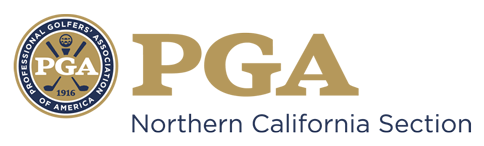 NCPGA SPECIAL AWARDS PROGRAMNCPGA Player Development AwardDescription: The "NCPGA Player Development Award" bestows special recognition on a PGA Golf Professional, who has displayed extraordinary and exemplary contribution and achievement in the area of player development.  The award considers the PGA Professional’s growth of the game leadership, commitment at the Section and National levels in the player development arena, and the meaningful impact made at the facility.Requirements: Candidate must be a PGA member in good standing.  Candidate must be well regarded as a model PGA member.  Demonstration and acknowledgement as an individual of outstanding leadership and strong moral character.Eligibility: The following persons are ineligible: Previous National PGA Player Development award winners; Past Presidents of the Association; Current members of the Association Board of Directors; Nominees for National Office; Class "F" or "Inactive" members; or Associates; PGA National Headquarters Staff and PGA Section Staff are not eligible for National Awards (Excluding Employees of PGA Golf Properties or Section Golf Properties);Members of the NCPGA Special Awards Committee.Criteria: PGA Player Development Award minimum criteria:*NOTE: In order to be submitted on behalf of the Section to the PGA National Awards Program, NCPGA Award Winners must currently be a Class A PGA member in good standing and involved in player development as either a Member or Associate for a minimum total of 10 years.Candidate must have maintained a substantial record of service to the PGA of America, Section, facility, and golf industry in the area of Player Development. Candidate has developed the image, reputation, and ability to inspire fellow PGA members with an emphasis in the area of Player Development.Candidate must have maintained a continual record of service and promotion of the game of golf and golf industry in the effort to grow meaningful participation in the game.  Guidelines for Selection: The candidate will be considered on the basis of:Their entire PGA career with the primary emphasis on the service and commitment for Player Development;  The overall impact of Player Development programs implemented at the facility.  This impact will include assessments of successful programming to include player introduction and retention, customer satisfaction, rounds of golf produced and revenue generated at the facility;  The overall quality and variety of the Player Development programming to include the broad range of opportunities for players of all skill levels, the uniqueness of ideas, and the number of best practices utilized;Their use and implementation of PGA of America tools and resources such as, PerformanceTrak, Get Golf Ready, PGA Junior League, etc.;Any significant influence made on Golf Professionals, facilities, and employers within the area of Player Development;Their performance and service to the Association, as well as their Section to include contributions to building and growing the image of the PGA Professional and The PGA through the promotion of golf and the golf industry;Overall integrity and recognition as a person of outstanding character by PGA Professionals and leaders within the community;Other contributions provided to The PGA.Nominees will be notified by the Special Awards Committee Chairman regarding award determination status no later than September 10th.Other Considerations:REMINDER: You are marketing yourself and your facility with this nomination.  Be sure to make every effort possible to present yourself and your facility in the most positive perspective possible.  Be sure to include descriptive examples in order to emphasize your achievements.  Should you be selected as the NCPGA Special Award Winner, this nomination information will be submitted for National Consideration. Only the following awards will be submitted for PGA of America Special Award: Golf Professional of the Year, Horton Smith, Bill Strausbaugh, Youth Player Development, Teacher of the Year, Merchandisers of the Year, Player Development Award, Patriot Award.Section Awards will be presented at the NCPGA Special Awards Ceremony held in December.NCPGA SPECIAL AWARDS NOMINATIONNCPGA Player Development Award		Type Your Answer in Area Marked “x” Below	Name of Nominee:	xMember Number:	xFacility Name:	xFacility Address:	xFacility Phone Number:	xNominee E-mail Address:	x Nomination submitted by:	x Nominator Contact Information:	x*NOTE: In order to be submitted on behalf of the Section to the PGA National Awards Program, NCPGA Award Winners must currently be a Class A PGA member in good standing and involved in player development as either a Member or Associate for a minimum total of 10 years.The nomination form should be typewritten and completed in the THIRD-PERSON.
Please briefly describe the Nominee’s involvement and significant leadership contributions through mentoring and sharing with other PGA Professionals about Player Development and growing the game of golf.Please describe each of the programs conducted to grow the game of golf at the facility, in the community, in the Section and Nationally.Please indicate the number of consumers and/or members at the facility who have attended the various growth of the game programs (include program name, dates and number of participants).Please describe what the Nominee has done to measure the impact of growth of the game programs in the areas of player retention, increased rounds played, increased customer satisfaction, and impact on growing revenues and decreasing expenses.Please describe the Nominee’s best practice ideas that have been successful in growth of the game programs.Please briefly describe the Nominee’s level of service to the Section and National.Please describe any unusual, innovative or extraordinary Learning Programs the Nominee has developed or played a role in implementing.Please describe what are the Nominee’s most noteworthy accomplishments related to growing the game of golf.Please list any Section or National awards the Nominee has received. By signing this form (or personally submitting via email), I attest that the information contained herein is accurate and truthful to the best of my knowledge, and that the nominee has been informed of, and has consented to, this Section Nomination.				________	  	____      	____				___  	______  Submitter’s Signature                     Date		    Nominee’s Signature	            DateNomination Deadline: July 31st Submit Complete Nomination Form to:Suzy Schneider, NCPGA411 Davis Street, Suite 103Vacaville, CA 95688
sschneider@pgahq.comPH (707) 449-4742 / FX (707) 449-4755Unsigned, Incomplete and/or Ineligible Nomination Forms will NOT Be Considered.An electronic copy (Microsoft Word Document) must be submitted to the NCPGA Section Office.AwardYear ReceivedSection